A History of the Oliver H. P. Washburn Familyincluding antecedents and descendentsResearched and written by Donald H. Moore,great-great-great grandson of Oliver.Edition: 17 June 2021Future updates will be made as new information is found.INDEXPart One: Oliver and Susan 2	Oliver H P Washburn 4	Susan Richards Washburn 5	Who Were OHP’s Parents?Part Two: The Children and Their Descendents 8	Charles Washburn 8	Columbia Washburn Stalnaker	children: Roy Stalnaker; Lillie Winifred Stalnaker10	James Washburn	children: Bertha Mae Moore; Thomas Oliver; Lora Alice White; Frank; William20	Florence Virginia 	children: Jessie; Archie Patrick; Ernie; Nathan G; Robert Edward; Gertrude MaryAppendices27 	Appendix I: The Construction of the Trans-Allegheny Lunatic Asylum28 	Appendix II: A General History of the James Washburn Family by Charles Richard Moore30 	Appendix III: Various Obituaries Found OnlinePart OneOliver H P WashburnI start our WASHBURN line with Oliver and Susan as they are the earliest people I can definitely trace our lineage to.  As explained below, I have some very strong, but not conclusive, evidence as to who Oliver’s parents were and an idea as to Susan’s family. In documents and newspapers Oliver is often listed by his initials as OHP WASHBURN and I will generally refer to him that way. I haven’t found anything about what the two middle initials stood for but I suspect he was named for Oliver Hazard Perry, the hero of the Battle of Lake Erie in the War of 1812. Oliver H. P. WASHBURN was born on 15 September 1830 in or near Chillicothe, Ross County, Ohio. An unknown genealogist on Ancestry.com lists him as marrying his wife, Susan RICHARDS, on 30 May 1848 in Harrison County in present day West Virginia. The family would have four children: son Charles, born about 1851 per census records; daughter Columbia born 11 November 1854; son James born 6 November 1856; and daughter Florence Virginia born in 1859 per census records. The earliest record I have found of the OHP Washburn family is the official Lewis County record of daughter Columbia’s 1854 birth at Finks Creek in northwestern Lewis County. About two years later, the family moved to the county seat of Weston. The official birth record for James lists him as being born in Weston and a few days after he was born, on 17 November 1856, OHP sold 75 acres of land on Finks Creek to Thomas Glenn for $337.50.  In 1859 OHP purchased a lot on the south side of the S&P Turnpike in Weston. The book Lewis County in the Civil War by Roy Bird Cook has a map of Weston in 1860. It marks the property as on Main Street, about halfway between P&S Pike and the next, unnamed, alley in the direction leading away from downtown. That is, the house is not on the block between Pike and Second Street, but on the block beyond Pike Street.The 1860 census lists OHP’s profession as a stone mason and there was perhaps no better place for a stone mason to find work in that era than in Weston, West Virginia. In 1858 the state of Virginia (which West Virginia was still a part of) authorized the construction of the Trans-Allegheny Lunatic Asylum in Weston. Constructed in several stages between 1858 to 1881, the Asylum would become the largest hand-cut stone masonry building in North America. As there wouldn’t have been much work for stone masons out on Finks Creek, I assume that OHP learned stone masonry on the job. But he must have been good at it as in 1868 he was in charge of the quarry. His profession is listed as ‘stone cutter’ in the 1870 and 1880 censuses. A surviving payroll from June 1873 lists 173 people working on the building. OHP was one of two people who made $4.50 per day, which made him tied as the second-highest paid person after the overall manager who earned $4.75/day. That month OHP worked 25 days and earned $112.50. The payroll included numerous skilled workers who earned up to $4.00/day. Sons Charles and James worked 21 ½ and 17 ¼ days, respectively, as “helpers in the shed” and earned $1.75/day. From all appearance, OHP was a hard-working and prominent member of the community. When he wasn’t working at the asylum he did contract work building roads and bridges. For example, one newspaper entry reads "A new bridge across the West Fork River at Jacksonville had been completed by contractor O.P.H. Washburne."  Jacksonville is about ten miles south of Weston, about halfway between the villages of Arnold and Walkersville. (The bridge has likely been gone for a long time, however.) An 1876 article named OHP as a founding member of the Builders’ Association with five shares. Oliver also served as Justice of the Peace for Court House District of Lewis County (which included the city of Weston). The first mention of this which I found is in an article about a December 23, 1875 murder in which OHP helped investigate. OHP had his JP office on Bank Street. He held this post until his death as the May 31, 1884 Weston paper noted that "Chief among the duties of the County Court next week will be the appointment of a Justice of the Peace in Court House District to fill the unexpired term made vacant by the sudden death of O.H.P. Washburn, Esq." (Yesteryears p.45).After that initial 1859 property listing for OHP, there are five more listings in the index. In 1865, he purchased a lot near Weston. In 1877 he made two purchases. The first is for " 137 A Pine Run,“which sounds like the address of a house already built. The second purchase was for a lot in Weston. He purchased additional lots in 1879 and 1883. Some of those purchases were because the family moved to bigger homes as OHP grew wealthier and others were likely investments. Further research in the deed books would make this clear.According to the Lewis County weekly newspaper of Saturday, May 17, 1884, OHP Washburn"died very suddenly of rheumatism of the heart on Sunday night. Weston has indeed lost a good citizen, the wife a good husband, and the children a kind and loving father." Today we would say he had a heart attack. The newspaper article mentioned that OHP had had 48 hours of chest pain, but it wasn’t so bad that he couldn’t get around. In fact, he went to church on Sunday night. He then took to the worse and passed away at 2 a.m. on Monday morning, May 12, 1884. The death is not listed in the Lewis County death records and there is no will in the will book. OHP owned a lot of property and land records indicate that the estate was settled over the next few years. Given that he was relatively young, the death was clearly unexpected. That likely explains why there was no will.OHP, wife Susan, and oldest son Charles were all buried together in the Old Hill Cemetery in Weston. The cemetery was mapped some years ago by the HCPD genealogy organization. I was not able to find the stones when I visited in 2005, however I was able to locate a few graves that were listed as being very close so I believe the stones were gone. They were buried towards the higher end of the cemetery. NotesCensus records indicate that OHP was born in 1830 in Ohio.  Other genealogists list his birth date as September 15, 1830, but I don’t know the source of that. One genealogist erroneously lists a George W. Washburn born in 1851 as a child of OHP and Susan. However, there are numerous records that show that G. W.’s parents were another couple in Harrison County. Furthermore, he is not listed with the OHP family in the 1860 or 1870 census. Also, in the 1900 census Susan lists that she had had four children and all four of those are accounted for.OHP’s newspaper obituary was reprinted on page 44 of the volume Yesteryears. This was a book of old newspaper clippings published by the HCPD. This article mentions that OHP was a native of Chillicothe, Ohio.Susan Richards WashburnWomen didn’t produce many records in the 1800s, so not much is known about OHP’s wife Susan. Census records indicate that she was born in 1830, the same year as OHP.  Susan’s maiden name of RICHARDS appears on the death record of the couple’s youngest daughter, Florence Virginia. Another genealogist reports an 1848 marriage record for the couple in Harrison County, including the maiden name.Susan’s first name appears in various property records over the years, first with OHP and then either alone or with son Charles after OHP’s death. The most interesting find about Susan is that she was illiterate. On 21 September 1865, she and OHP sold some land by the Weston & Gauley Turnpike (deed book 5, page 163) and while OHP signed it, Susan just made a mark. The notary wrote that he had taken Susan aside and privately explained everything to her first. In another land transaction in April 1877, Susan again made a mark. A rare mention of Susan in the newspapers was found in the 10 March 1888 Weston Republican: "Mrs. Susan WASHBURN, who has been suffering from rheumatism for a few weeks, is convalescent." After OHP’s death Susan lived with eldest son Charles, who never married. They haven’t been found in the 1900 census but in 1910 they lived on 2nd Street in Weston. Susan’s age was given as 80 and she was listed as head-of-household. That is interesting as usually when an elderly widow is listed as living with a son the son is listed as head-of-household.  Susan died on 25 May 1911. A short obituary appeared the next day in the newspaper. WASHBURN,  MRS.  Aged mother of Mrs. J. P. Cole died at her home in Weston on Thursday.Funeral arrangements are incomplete.  (Weston Democrat. Fri. 26 May 1911)For the first several years of their marriage, OHP and Susan lived in Finks Creek, in the area where Lewis, Doddridge, and Harrison counties meet. Susan’s family was most likely from the same area. The 1850 census doesn’t list any RICHARDS families in Lewis or Harrison counties, but lists two in Doddridge, either of which could have been Susan’s. The first was headed by James J. RICHARDS (age 41) and his wife Elizabeth (43). James’ birthplace is listed as Pennsylvania while Elizabeth’s is Virginia. The family has eight children between two to fourteen years of age. They include sons named James (8) and Columbus (2).  I believe James and Elizabeth were probably Susan’s parents. Susan would have been 19 in 1850, so the age fits. Susan’s son James could have been named after her father (and younger brother) and daughter Columbia after her brother Columbus.  Finally, in the 1880 census Susan’s parents’ birthplaces are listed as Virginia but in the 1910 census they are listed as Pennsylvania. This kind of information is often inconsistent in census records, depending on who the census taker talked to. But in 1910 Susan was widowed and just living with son Charles. So it is likely that it was she who spoke with the census taker. The second RICHARDS family include father John W. RICHARDS (50), his wife Sarah (33), and eight children ranging from one to fifteen years old. The youngest was a boy named Columbus. Susan could be John’s daughter by an earlier wife who had passed away. (Or maybe John had married Sarah when she was very young.) I think it is less likely that John was her father. Who Were OHP’s Parents?To research OHP’s background, there are four pieces of useful information.OHP was born in 1830 in Ohio, probably in or near Chillicothe in Ross County. The 1870 and 1880 census list Ohio as his place of birth and one of the newspaper articles about his death said that he was a native of Chillicothe, Ohio. In various later census listings his children list their father as having been born in Ohio. The 1860 census says he was born in Virginia, but that can be dismissed as a census taker’s error. The 1880 census says that Oliver’s father was born in West Virginia and his mother in Kentucky.Oliver first appears in the records living around Finks Creek in the northwestern corner of Lewis County. This is in Freeman’s Creek District (also called Western District). The records of the circuit court of Harrison County contains a land case on Bears Fork (Book 3 p 258: 14 Sept 1866) about "the same land decreed to OHP Washburn by the circuit court of Harrison County in a suit in which the said O H P Washburn was complaint and the heirs of said A. N. Washburn ...." (and others).  So although being from Ohio, OHP had some kind of family connection to the area.  (Bear Fork Road is at 39.115, -80.58, not far from Fink’s Creek.)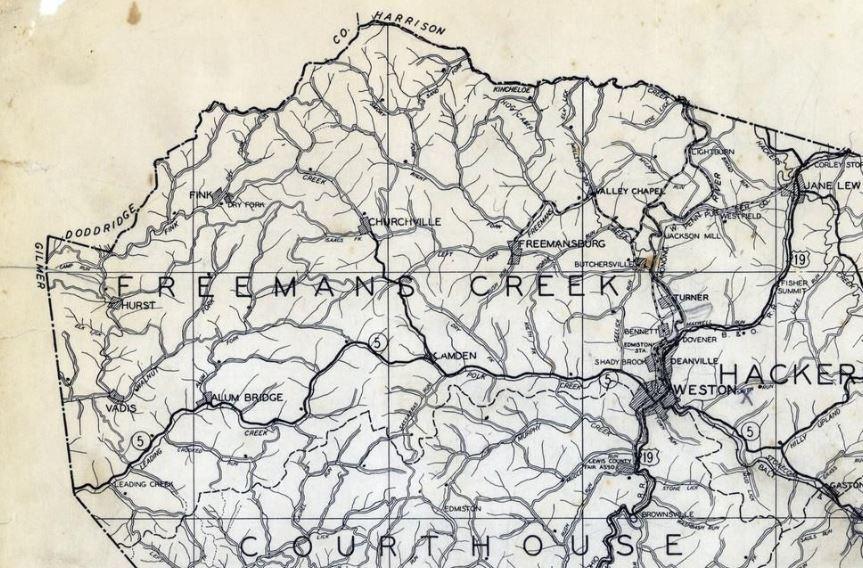 There were other WASHBURNs in the area at the time, particularly in Harrison County. One is of particular interest. In 1842 Elizabeth WASHBURN purchased 300 acres on Horse Run from Hezekiah Tharp. (Horse Run is around 39.095, -80.495, so not far from either Bear Fork or Fink’s Creek.)  On 30 May 1848, Elizabeth married an elderly widower named Hugh GASTON and is listed with him in the 1860, 1870, and 1880 census. The GASTONs live in or near the village of Camden in Freemans Creek District. Census listings indicate that Hugh was born in 1789 and Elizabeth in 1803. All three census say she was born in Virginia. Elizabeth died on 16 September 1885 at age 83. (Hugh would outlive her and die in 1889 at age 100.) Elizabeth’s death record gives her place of birth as Kentucky, not Virginia.Elizabeth also had a never-married daughter named Amanda WASHBURN who also lived with the GASTON family. In the 1870 and 1880 census Amanda’s birthplace is listed as Ohio. The 1880 one also lists her parents as having been born in Virginia. Around 1853 Amanda had a son, Marion GASTON, by her step-father. In some census years Marion gives his mother’s birthplace as Ohio and in some as West Virginia. Amanda died in Camden on 2 April 1901 at 78 years. Marion reported her death and listed Amanda’s parents as Isaac and Elizabeth WASHBURN. Amanda and Elizabeth are buried in Henry Cemetery off Sassafras Run, near Camden.So Amanda was born in Ohio, just like OHP. But what about Elizabeth? Was she born in Virginia or Kentucky? This information is often inaccurate in old census records for a variety of reasons. When the person providing the information to the census taker didn’t know or the census taker just felt lazy they would often just write in the same state. But when Elizabeth died someone made a point of saying she had been born in Kentucky. So I think she was born in Kentucky. And Elizabeth’s first husband was Isaac WASHBURN. The 1830 census lists an Isaac WASHBURN in Ross County, Ohio – the same county as Chillicothe where OHP was said to be from. The 1830 census only listed the names of head-of-household and the number of residents by age range. But the age ranges are right for this Isaac and his wife to be the parents of Amanda and OHP. Was Elizabeth OHP’s mother? Was Amanda his sister? It’s very very likely, but there is no definite link.  The most likely way to establish that link would be either through finding a real estate transaction that mentions the family or social article in the newspaper. Subjects for future research ...Isaac and Elizabeth WASHBURN?So who were Isaac and Elizabeth WASHBURN? The following comes from historical records of the Hacker’s Creek Pioneer Descendents and other sources.Charles WASHBURN was one of four brothers who were among the first settlers of Harrison County in the 1770s. Charles married Rebecca LOWTHER of Hardy County about 1771 and they had at least three children, including a son named Isaac who was born on 6 September 1776. Charles’ three brothers (Isaac, James, and Stephen) were killed by Indians around 1778. In June, 1782, Charles was shot by a group of Indians while he was chopping wood in the forest. One of the Indians took Charles’ axe, split his skull, and scalped him. Charles‘ son Isaac married Amelia (Millie) ROY on July 9, 1798 in Pendleton County, WV. They had at least ten children. Their oldest son was named Isaac and upon reaching adulthood he headed west. In 1819, he married Elizabeth King in Bracken Co, Kentucky (just across the Ohio River from Ohio). While the couple likely had numerous children, only two sons have been definitely linked to them: Henry (listed in Brown and Adams Counties, Ohio in the 1840, 1850, and 1860 census) and Eli Thomas, who listed his father as Isaac Jr. in his 1850 Bracken County, Kentucky marriage record.The 1830 census lists three men named Isaac WASHBURN. One, in Jackson County, is over sixty and probably too old to have been Isaac Jr. Another, in Brown County, was under 29 and so was too young. The Isaac in Ross County was between 30-39 years old and so could be Isaac Jr. There is also an Isaac WASHBURN but he was between 50-59 and probably another older member of the WASHBURN clan. The Isaac WASHBURN that Elizabeth was married to had to have died prior to her marriage in 1848. (And probably prior to her land purchase in 1842.) There is a record for an 1836 estate sale for an Isaac WASHBURN who died in Adams County, Ohio in 1835. Unfortunately, there are no names of his spouse or children. The document is just a long list of items with the names of who bought the item and what was paid. But the sale brought in several hundred dollars, so the widow clearly wasn’t left destitute. This is all very interesting but it is all circumstantial evidence. While Isaac was the only WASHBURN in the 1830 Ross County census, there is no proof he was OHP’s father, let alone Amanda’s father. There is no proof that the Isaac who died in 1835 is the one who lived in Ross County. There is no proof that either of them is the Isaac that married Elizabeth KING. But it is very likely all these pieces do connect together. Part TwoThe Children of O. H. P. and Susan WASHBURN1) Charles (son of OHP WASHBURN)Charles was born in mid-December 1851, presumably in the Fink’s Creek area. He never married.  Charles’ profession is variously given as laborer, stone mason, or stone cutter. He is listed with his parents in the 1860, 1870, and 1880 census. He and his widowed mother haven’t been found in the 1900 census but in 1910 Susan and Charles are living on 2nd Street in Weston. In the 1912 Weston city directory he is on 3rd Street.  In the 1920 census (after his mother’s death) he is listed as living in Hackers Creek District on the east side of Weston. In the 1922 and 1926 Weston city directories his address is given as 62 Bannister, which would be the same neighborhood. The 8 August 1928 Weston Independent contained the following short notice: “WASHBURN, Charles, Age 77, died Thursday. Survived by one sister, Mrs. J. P. COLE. Funeral Sunday, internment at Old Hill Cemetery.”  As 8 August 1928 was a Wednesday, that would place his death on 2 August 1928.2) Columbia  (daughter of OHP WASHBURN)Columbia was born 11 November 1854 near Fink’s Creek in Lewis County, WV. Her nickname was Lummie. She is listed with her parents in the 1860 and 1870 census.On 21 September 1878 Columbia married Charles Ammon STALNAKER in Weston. Born in October 1854, Charles was the son of a flour miller in Troy in neighboring Gilmer County. In the 1880 census the couple and their son Roy were living with Charles’ parents in Troy. Charles was a farmer but about 1890 he was appointed as US Deputy Marshall. The Weston newspapers have several mentions of him in this position, including one when he brought three moonshiners to justice. In the 1900 census the couple and their two children, Roy and Lillie, are living in Troy. Charles is a farmer and Roy a day laborer. In 1910, Charles, Columbia and Lilly were in Troy and Charles is listed as a farmer. Charles died in 1915 and only widow Columbia and Lilly are in the household in the 1920 census. Columbia died the next year. Obituaries for Charles and Columbia from the Weston Independent. Stalnaker, C.A. Died in Baltimore following surgery. July 25 1915. He was of Troy, Gilmer County. Wife was former Lummie Washburn of Weston, who survives with son Roy and one daughter, Lillie, at home. (Weston Independent 3 August 1915)Stalnaker, Columbia. Widow of C. Amon Stalnaker, late of Troy, died Friday of last week. She was about 60 years of age and was born and reared in Weston, daughter of the late O.H.P. Washburn. Sister of Chas. Washburn and Mrs. J. P. Cole. Leaves one son and one daughter. (Weston Independent, Wednesday 7 Sept 1921). 2-A) Roy STALNAKER (son of Columbia)Roy STALNAKER was born 6 September 1879 in Gilmer County, WV and is listed with his parents in the 1880 and 1900 census. On 27 February 1901 he married Hettie Idyll QUEEN in Gilmer County, WV.  Hettie was born 22 February 1879 in Weston and was the daughter of Jonathan Lewis QUEEN and Sara Agnes COX. Roy’s family is listed in the 1910, 1920, 1930, and 1940 census in Troy, Gilmer County. Roy’s profession is listed as farmer. Roy died on 22 January 1950 in Weston. Hettie died 25 October 1959. The couple are buried in the IOOF Cemetery in Troy. Roy and Hettie had five children:Nellie M. was born 14 September 1901 in Troy and died 30 September 2002 in New Castle, IN. On 25 April 1953 she married Frederick William PIERCE in Marion, Indiana. Frederick was born 12 February 1908 in Henry County, IN and died 9 February 1986 in New Castle, IN. The couple are buried in South Mound Cemetery in New Castle, IN. Nellie’s surname is  STALNAKER in the 1953 marriage record so I assume this was her first (and only) marriage. However, I have not found any other record of her after she left her parents’ home. If this was her first marriage she was probably childless.James Harry was born 3 April 1903 in Troy and died in August 1976. He is buried at the IOOF Cemetery. James married Maude HEFNER (1904-1937) in 1932. In the 1940 census he is listed as a widower living with his parents. There are no children in the household so apparently the marriage was childless. Harry later remarried Mettie Madge FRYMYER on 20 July 1963 in Gilmer County.Alice I was born 7 February 1906 and died 9 December 1917 in Gilmer County, WV. She is buried in the IOOF Cemetery in Troy. Frank Woodrow was born 20 October 1909 and died 16 March 1999, both events in Troy. He married Cotha FRAME (19 December 1913 to 26 January 1999). They are buried in the IOOF Cemetery. They had two children. Thomas Linn (24 February 1944 to 28 March 2001) married Jane MARTIN (born 27 July 1947) and had two sons named Matthew and Mark. They lived in Fairmont as of 2001. Sheila Anne (born 11 September 1939 in Linn, Gilmer County) married Rodney L. WILSON in Winchester, VA on 3 April 1962. It is not known if they had children. They were living in Linn as of 2001. Everett Roy was born 29 June 1917 in Gilmer County. PFC Everett STALNAKER was injured in an artillery shell blast in France and died in a military hospital on 18 August 1944. He is buried at Brittany American Cemetery and Memorial in Saint-James in Basse-Normandie, France. 2-B) Lillie Winfred  (daughter of Columbia) Lillie Winfred STALNAKER was born 30 January 1892 in Troy, Gilmer County. She is listed as living with her parents in the 1900 and 1910 censuses and with her widowed mother in the 1920 census. She died 29 October 1926 in Troy and is buried in the Troy IOOF Community Cemetery. She never married.3) James (son of OHP WASHBURN)James WASHBURN was born 6 November 1856 in Weston in Lewis County, West Virginia. He is listed with his parents in the 1860 and 1870 census. James married Alice V. HARRIS on 24 December 1876 in Weston. They would have five children: Bertha Mae, Thomas Oliver, Lora, William, and FrankJames Washburn and Alice V. Harris were married on December 24, 1876 in Weston, WestVirginia. The family would have five children: Bertha Mae, Thomas Oliver, Lora, Frank, and William. In the 1880 Lewis County census the household consists of James, Alice, Bertha, and Thomas. In 1900 it’s James, Alice, Thomas, and Frank. In both census, James is listed as a stone mason, like his father and older brother, Charles.The first entry for James and Alice in the General Index to Deeds for grantees in Lewis County is in 1888. There are additional entries in 1889, 1905, 1905 again, and 1908. All of these are for purchase of lots and all of them are in Alice’s name, not James. In one of these her names is given as Alice Virginia WASHBURN. Putting the property in the wife’s name was done to remove the property from any liability claims from the husband’s business interests. “James Washburn is on the sick list.” - Weston Independent – January 5, 1904, page 1.On 27 June 1900, daughter Bertha Mae married Charles Nathan MOORE in Weston. Charles was a West Virginia native but his family had moved west in the 1870s. He returned to work for his uncle and found a bride. Around 1906, Charles and Bertha moved to the Omaha, Nebraska area, where most of Charles’ family were. Omaha had a booming economy and lots of work. Over the next few years, Bertha and Charles would be joined in Omaha by Bertha’s parents and her three brothers. Only sister Lora would remain in West Virginia. James, Alice, Frank, and William apparently moved to Omaha by 1910. Although none of them have been found in the 1910 census (in either Nebraska or West Virginia), James is listed as living at 2220 Charles Street in Omaha in the 1910 Omaha City Directory and Frank married in Nebraska in September 1910.  Thomas, the oldest brother, had married in West Virginia and he and his wife are still in Weston in the 1910 census, but they would soon board a train for Omaha, too.In the 1911 city directory, James is listed as a ‘cutter’ living at 4124 North 28th. Living with him and Alice is son William B, a bricklayer. Thomas has also now moved to Omaha and is listed as a painter residing at 2403 Emmet. There is no listing for Frank, but he was probably living in the small town of Tekamah, where his wife was from.  Frank first appears in the Omaha city directory in 1912, as a painter living at 1402 North 18th Street. In the same year James and William, both bricklayers, are living at 2635 N 15th Street. Meanwhile, Thomas, a painter is living at 4413 North 32nd, an address he and Ella will stay at for many years.  In the following years, James, William, and Frank frequently move so that none of them are ever at the same address twice. James died in early November 1919. He was buried on 10 November 1919 at Forest Lawn Cemetery (Plot 20,683,2) in Omaha. At the time Alice and James had been living with son William in Council Bluffs (actually Carter Lake), Iowa. Alice is still living there with William in the 1920 census. Living with them is seven-year-old Alice GILLETE, listed as a niece. She must have been a relation from one of Alice’s many brothers and sisters. Alice isn’t found in the records again until the 1930 census when she is living in Bellevue, Nebraska with Charles and Bertha. Alice died in 1934. She was buried on 1 March 1934 in Forest Lawn Cemetery (Plot 7, sgl, 905) in Omaha, nearby but not next to James. 3-A) Bertha Mae (Daughter of James and Alice)Bertha Mae WASHBURN was born in Weston in 1877 and is listed with her parents in the 1880 census. Around 1898 she began working as a nurse at the Trans-Allegheny Insane Asylum, which her grandfather and father helped build. According to family lore, that is where she met her future husband.  To be exact, they met at a public picnic that was held on the wide-open grounds of the asylum.(The following is copied from the chapter on Charles Nathan MOORE in my MOORE family history.)Around 1898 or 1899, Charles Nathan began working for his Uncle Newton as an oil leaser in West Virginia. In Weston, Lewis County, he met Bertha Mae WASHBURN and married her on 27 June 1900. Neither Charles nor Bertha can be found in the 1900 census and the reason for that is obvious. The census sheet for the James WASHBURN family is dated 29 June 1900. Charles and Bertha were off on their honeymoon. The ink had barely dried on the marriage license when on 18 July 1900 Charles and Bertha bought an empty lot on High Street (behind the present day library) for six hundred dollars. Charles built the couple’s first home there. Their first two children, Charles Franklin and Eileen would be born in that house. Also Charles stopped working for his uncle and went back to carpentry around the time of the wedding. Probably this was so he could be with his new bride and not spend his nights in cabins in remote mountain hollows. Meanwhile, Charles was joined in Weston by his mother Susan, his three brothers, and Homer’s family. In 1903 Charles and Bertha purchased a second property on Bennett Avenue in Weston. By late 1905, the family had decided to return to Omaha. Brother John  had already taken a new bride. Arthur got married on 10 October 1905 and fifteen days later, on 25 October 1905, Charles and Bertha sold the house where their first two children were born for three thousand dollars. Around the same time they sold the second property on Bennett Avenue. According to the stories that my father and uncle heard, Charles and Bertha moved to Omaha along with the rest of the family but Bertha missed her family back in Weston so they soon returned. Once there, Charles Nathan began building a new house but it was mysteriously destroyed by a fire. Bertha always suspected that her husband may have started the fire as he wanted to move back to Omaha. Lewis County land records show that Charles and Bertha purchased a property in Moore’s Addition* in 1906 and then sold it later that same year. This may be the property. The couple returned to Omaha and the problem of family ties was solved when Bertha’s parents and two brothers soon moved to Omaha also. Only her one sister remained behind in central West Virginia. *(Important: If doing family history research in Lewis County, do not confuse Charles Nathan MOORE with two other men in town also named Charles MOORE. In the late 1800s and early 1900s there was a father-son pair with that name who built dozens of houses in Weston. Moore’s Addition is named after them. They are of no relation to our family line.)Charles Richard MOORE (C. R.) wrote a detailed account describing the various places Charles Nathan and Bertha lived in the Omaha area as well as telling about their children. That account is in the stories section of the MOORE family history document. Rather than repeat what he wrote, I will just summarize the documentation that has been found so far. In the 1910 census the family was living at 3936 North 22nd Street in Omaha. The household includes C. N. and Bertha and children Charles F. (8), Eileen (6), Thelma (4), and Glenn (1). C. N. is listed as working as a contractor in house building. According to C. R.’s account, it was shortly after this that the family moved to the house on Jewel Road in Bellevue where they would live the longest. The 1920 census has them living in that unnumbered house on Jewel Road in Bellevue. Living in the household are C. N. and Bertha and children Charles (17), Eileen (15), Thelma (13), and Glen (10). C. N. is listed as a carpenter and contractor. Ten years later the only child left at home is son Glen (20) but also in the household is Bertha’s mother Alice WASHBURN, age 73.  C.N. and Glenn are listed as carpenters.I haven’t been able to find C. N. and Bertha in the 1940 census. According to C. R. 's account, they must have been living in their final home, which was at 20th and G in Omaha. Charles Nathan passed away at home on 1 April 1948. C. R. writes that Bertha lived alone for about a year but after that spent most of her time living with daughter Eileen in Iowa Falls. They did, however, keep the house for a number of years. My parents, Donald Ray and Margaret MOORE were living there when I was born in September 1957. Bertha died in a rest home in Iowa Falls on 2 February 1963.  Charles Nathan and Bertha are buried in Graceland Cemetery.Charles Franklin – Charles Franklin (C. F.) was born in the house behind the library in Weston. He married Helen REMER in September 1929. The couple set up house in Bellevue and can be found in the 1930 census one page after his parents. He is listed as a clerk at a packing house. Ten years later they are listed living on Hancock street in Bellevue. With the couple are their first three sons: Charles (8), Donald (5), and Robert (1). Under occupation, Charles Franklin is now listed as Superintendent at a packing house. Their fourth son, Terry, would arrive a few years later.  C. F. passed away on 5 October 1974. Helen survived him by almost seventeen years until 24 August 1991. They are buried in Calvary Cemetery in Omaha.Eileen – Eileen married Harold WOOD on 2 September 1924 in Glenwood, Iowa. Harold was from Iowa Falls, Iowa and was a farmer. The family is listed in the 1930 census in Iowa Falls with children DeWeese (4 ½) and Catherine (11 months). The 1940 census lists three children: DeWeese (15), Catherine (11), and Dean (9). They would later have another daughter, Linda. Thelma – Thelma was born 6 December 1906 in Omaha. As a young woman she went to teachers’ college and became a school teacher. C. R. says she taught a while in Nebraska and Arizona. In the 1930 census she is listed living as a boarder in a household in Safford, Arizona with a listed profession of kindergarten teacher. On 5 September 1930 she married Daniel Dell McNickle (10 November 1903 – 10 October 195) in Safford. Dell (as he was called) was from Lincoln County in western Nebraska and was also a school teacher. I can not find Dell (or Daniel) anywhere in the 1930 census, nor can I find the couple in the 1940 census. At some point the family moved to Iowa Falls and Dell became a farmer. They had one son, Dick. Dell died young. Thelma would later remarry Harvey Brown Everett (1914-1988). From the one trip we made to Iowa Falls around 1970, I remember that he had a used car lot. Thelma died in Iowa Falls on 9 January 1977. Thelma, Dell, and Harvey are all buried in Union Cemetery in Iowa Falls. Glenn – Glenn was born in Omaha 11 July 1909. In the 1930 census, Glenn is listed as a carpenter but he didn’t stay one for long. Like his sister Thelma, Glenn went to college and became a teacher and coach. In the late 1930s he married his wife, Vivian. In the 1940 census the couple are listed as living in the house he purchased from his parents at 4511 South 21st Street. His profession is listed as ‘drafting teacher’. Glenn’s 1935 place of residence is listed as Webster County, Nebraska while Vivian’s is listed as Dakota County, Nebraska. The couple would have four children in the following years: Tom, Rita, Joan, and Steve. Glenn would die unexpectedly on 29 May 1965. 3-B) Thomas Oliver (son of James and Alice)Thomas Oliver WASHBURN was born 6 April 1878 in Weston and is listed with his family in the 1880 census. Thomas enlisted as a private in the 2nd West Virginia Infantry in 1898 in the Spanish-American War. His unit hadn’t left the country yet when the war ended so he did not see any action. After the war he moved back with his parents and is listed in their household in the 1900 census. On 16 May 1904 Thomas married Ella Hall WOFFINDIN in Weston. The couple never had children. In the early 1900s, Thomas took up painting and paper-hanging. His occupation is given as painter in the 1910 Lewis County census. In 1911 he and Ella moved to Omaha, where Thomas continued to work as a painter and paper-hanger. In 1912 the couple bought a house at 4424 North 31st Street and would live there until 1940, according to the Omaha city directories. (In earlier years the address is given as 30th Street as the city renumbered the streets in the 1920s.) Thomas died on 13 March 1941 and is buried in Forest Lawn Memorial Park (Plot 19, 177,4) in Omaha. The only possible record of Ella I’ve found after Thomas’ death is a listing in the 1948 directory for Etta Washburn, widow of Frank, at 2340 South 33rd. Maybe whoever provided the information mixed up which brother she had been married to. Ella died on 2 August 1962 and is buried near but not next to Thomas (Plot 19,166,1). Ella Hall WOFFINDIN: In the 1880 census she was one year old. Her father, James (34), is a lawyer who was born in England. Her mother, Sophronia, is 28 and keeping house. Also in the family are older sisters Ada (10) and Kate (7) and brother Thomas (4). The 1900 just lists the mother, Thomas, Ella, and a younger sister named Charlotte. 3-C) Lora Alice (daughter of James and Alice)Lora Alice WASHBURN was born in Weston in March, 1880 and is listed with her family in the 1880 census. Lora was likely named after her mother’s younger sister Lora who died in 1872 at age four. On 1 June 1898 Lora married Edward Roswell WHITE in Lewis County. Edward was a blacksmith for the coal mines in Harrison County. He was born 4 May 1871 in Upshur County. His parents were Mary (WESTFALL) and Roswell WHITE. Lora died of diabetes on 8 April 1938 in Hepzibah, WV. She is buried in Greenlawn Cemetery, Clarksburg. Edward died 7 July 1964 in Clarksburg. According to Charles Richard MOORE, in the 1930s his grand-parents, Charles N. and Bertha Mae WASHBURN MOORE traveled by train from Omaha to West Virginia to visit Lora and Edward. Lora and Edward would have eight sons and four daughters. Most of the  children were born in or near Clarksburg. James E (August 1899 to 1912) James died in childhood.Ruth M (Born in Weston 2 January 1902; Died January 1987 in Beverly, WV) In 1920 census living with her parents and working as a packer at a marble factoryShe is possibly Ruth M White who married Byron COWGILL.Harry Roswell  (12 September 1903 – 4 May 1981)In 1920 census living with parents and working as a ‘trapper’ at a coal mine.Married: Stella May FERRELL (Born 22 Sept 1910 in Big Stone Gap, VA. Died 20 Sept 1997 Clarksburg)Children: Charles Edward (1927-2001); Harry Jr (1930-1993); Harold Lloyd (1936-1936); Lara White (1938-1938); Baby Boy (1938); Paul (1939-2007); Eleanor (1941-2013); Denver Larry (1942-2014); Unknown daughterClarence Wesley (7 April 1905 to 1992)Married: On 15 June 1929 married Erma Mae CUNNINGHAM (20 March 1907 - 1979)Children: Ella Jean FLOYD (22 May 1930 – 11 Sep 2004; married Donald Lee FLOYD) and Mary Francis BLAKLEY (4 September 1936 – 16 September 2004; Buried in Beaver Falls, PA)Carl Preston  (22 July 1906 – 30 September 1976.)Married: Maccie Lee FERRELL (29 November 1912 – 15 February 1997)Children:  Edward Lewis (3 August 1934 – 15 February 2012); David C (about 1938 - ????); Mary Lee (11 Feb 1946 to 10 Nov 2001, husband John Francis FRESHOUR).In 1940 census is listed next door to father Edward. Household includes wife Marcia (28) and sons Edward L (5) and David C (2). Carl was working in the WPA.Walter John (17 Aug 1909 – 14 Nov 2003 Clarksburg. Spouse unknown.)In the 1930 census living with parents and working as a miner.Married: Mary Ellen Clark. 2 December 1933. In Harrison County, WVHanford William (17 July 1912 – 10 May 2008. Buried in Shinnston. ) Married: Wilma Ethel PITZER 21 September 1935 in Harrison County. In the 1930 census living with parents and working as a miner. Served in the US Navy 13 September 1943 to 22 October 1945. Paul Willard (21 July 1913 to 25 August 1969 Clarksburg. Spouse unknown.)Served in the US Navy as Chief Commissary Steward -  5 February 1942 to 19 March 1946.Buried in Greenlawn Masonic Cemetery, Clarksburg.Naomi Virginia (22 November 1916 to 31 December 1979 )  Buried in Shinnston Memorial Cemetery. She died in Saint Louis, Minnesota. She married Walter Keith LAFFERTY 31 December 1966 in Harrison County under the name Naomi Virginia SUTTLE. The license includes her parents’ names so this is her.Kathleen (1919 – 1919)Jack (3 October 1920 – 11 September 2002 Hepzibah)Nothing known about spouse or familyAlice May (13 May 1923 – 21 December 1910)  Married Thomas Hubert STOKES 26 July 1942 in Baker, Florida.   Thomas (29 November 1913 to 27 August 2002). He was from Greer, SC. They couple are buried in Duncan, SC.  Only known child is Thomas H STOKES Jr. (Born 30 March 1948 Greenville SC. Died 7 July 2015 Quebec, Canada. Buried in Duncan. No known spouse.)3-D) Louis Franklin (Frank) (son of James and Alice)Frank WASHBURN was born in July, 1883 in Weston, West Virginia. I believe his full legal name was Louis Franklin as that is the name on his tombstone.  In records he is usually just Frank but sometimes is Louis Franklin or occasionally Lewis Franklin. The oldest record I have found of Frank is the 1900 census when he was living with his parents in Weston. A few years later, on 14 November 1905, Frank married Susie WELDON in Weston. The marriage record lists Susie’s father’s name as Elmer. The 1900 Jackson County, Ohio census has a family headed by Elmer and Agnes WELDON that includes a Susie born in February 1887. This appears to be Frank’s wife as the same parents and younger children are found in the 1910 Harrison County, West Virginia census. Susie apparently died in the next few years as I can’t find any further record of her.Frank can’t be found in the 1910 census but it appears that he moved to Nebraska with his parents at around that time as he married Rose HANSEN in Council Bluffs on 3 September, 1910. In the 1910 census, Rose is living with her mother (59) and father Mats (91) in Tekamah, Burt County, north of Omaha. Rose’s parents were from Denmark but Rose had been born in Nebraska on 13 January 1894.Frank and Rose’s first child, Lorene Alice, was born in Tekamah on 19 December 1910. She appears to have been named after Frank’s two sisters, Lora and Alice. The couple’s second and last child, Mildred A, was born on 29 January 1914 in Omaha. In the 1920 census, Frank is listed in Omaha with his wife Rose (26), daughters Lorene (9) and Mildred (6), and Rose’s mother Laura (69). Frank must have been living in Tekamah in 1910 and 1911 as he isn’t listed in the Omaha City Directories until 1912. Directory entries over the next two decades show Frank and family constantly moving between addresses, mostly in north Omaha. One year the family is living in Carter Lake and a couple times they are not listed at all. I suspect in those years they may have been in Tekemah. Frank’s profession is variously listed as painter and paper-hanger. In 1914 he paid for an ad in the directory. Married women were generally not listed in the directories unless employed outside the home. Rose appears once, in 1921, when she was working as a ‘wrapper’ for the Fleischman Yeast Company. 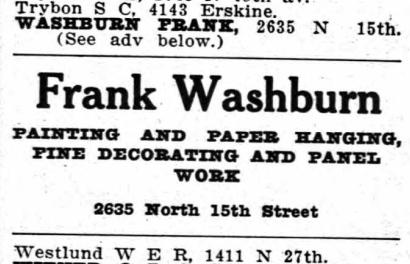 The 1930 census lists the household as Frank, Rose, and Mildred as well as Lorene, her husband Alfred TAYLOR, and their first child, Gloria R. Around this time Frank finally settles down in one home. They are listed as living at 2705 19th Street in the 1929 and 1931 directories and then a block down the street at 2606 19th Street from 1932 until 1940. (It’s possible that these two places were the same house. Omaha renumbered some streets around this time.) They are also listed at that address in the 1940 census. According to that census both Frank and Rose had gone to school through the eighth grade. I haven’t found any record of either Frank or Rose living in Omaha or anywhere else after 1940. According to Charles Richard MOORE, for years they traveled around the country with a camping trailer as Frank supported them by picking up occasional painting jobs. At some point they returned to Omaha. Frank died in 1949 and is buried in Forest Lawn Memorial Park (plot PV, 138, 3) in Omaha. Rose died in February 1974 and is buried next to Frank. I don’t know where Rose lived after Frank died but I suspect she was with one of her two daughters. Lorene Alice WASHBURN TAYLOR   (daughter of Frank) was born 19 December 1910 in Tekamah, Nebraska and is found living with her parents, Frank and Rose WASHBURN, in the 1920 census. In November 1927 she married Alfred H. TAYLOR of Tekamah. Alfred was born 4 July 1904 in Tekamah, the son of James W. and Emma May TAYLOR.In the 1930 census the couple and their first child, Gloria, are living with Frank and Rose in East Omaha. Alfred is not found in the early 1930s Omaha city directories. The family may have been living in Tekamah. In 1935 he was listed as Alf H (wife Lorene) living at 2604 North 19th and working as a laborer. In the 1940 census the family is listed as living next door to Frank and Rose. This census lists all five children: Gloria (12), Ardella (9), Alfred Jr (7), Joyce (2), and Joanne (9 months). Alfred worked as a millwright at a grain elevator and made $1500 the previous year. In the 1945 and 1949 directories, Alfred is working as a mechanic at Union Freightways. The family was living at North 19th Street. Alfred died 23 December 1951 after a prolonged illness. According to the Cheryl Jones family tree on Ancestry.com, Lorene lived in Modesto, California for a period beginning in 1952. Lorene died on 11 August 2004 in Nebraska. Lorene and Alice are buried in Tekamah Cemetery.Gloria Rose TAYLOR VAN VOLTENBERG (daughter of Lorene Alice)  Gloria Rose was born 10 April 1928 and died on 15 January 1999.  She married Melvin VAN VOLTENBERG (1907-1986). Gloria and Melvin are buried in Mount Hope Cemetery, Omaha, Nebraska According to information posted on Ancestry.com by Cheryl JONES (who appears to be a descendent), Melvin’s middle name was Murray and he was born in Topeka, Kansas. Her information says that the couple had one daughter and two sons.  The only child I have found information on is: Ronald Owen VAN VOLTENBERG, born 25 May 1947 in Omaha. He married his first wife, Donna Louise PAULSEN,  in Omaha on 15 July 1967. He married his second wife, Sharon Ruth McMULLEN  (1 December 1948 to 7 January 2016) on 30 June 1993 in Omaha. He died 18 October 2015. He and Sharon and buried together at Westlawn-Hillcrest Memorial Park in Omaha. It isn’t known if Ronald had children by either wife. Ardella TAYLOR COLLINS  (daughter of Lorene Alice)   Ardella was born 16 September 1930 in Omaha. She married Grant Stoner “Bud” COLLINS around 1955. Bud was born 30 December 1915 in Atchison County, Missouri. Bud died 2 January 1998 in Omaha and Ardella died 22 July 1979 in Omaha. They are buried in Forest Lawn Memorial Park in Omaha. In the 1958 Omaha City Directory, Bud worked as a laborer for Industrial Electric Works and the family lived at 1722 North 20th Avenue Plaza. The couple had one son and two daughters in the late 1950s. Nothing is known about the daughters. The son was Larry A. COLLINS (1957 to October 2004). Larry never married and is buried in Forest Lawn.Alfred Warren TAYLOR  (son of Lorene Alice)   Alfred Warren was born on 3 August 1932 in Omaha.  He married Violet Pauline MAYALL on 7 January 1951.  He died on 18 March 2017 in Salmon, Lemhi County, Idaho. At the time his widow and all three daughters were living in Salmon, so it appears the daughters must have grown up in Salmon. The daughters’ names were Vera Lorene BRASWELL, Violet Jean KEIRNES, and Rose Louise PETRONI.Joyce Lorene TAYLOR NICE  (daughter of Lorene Alice)   Joyce Lorene was born 23 June 1937 in Douglas County, Nebraska. She married Jerry NICE on 28 January 1956 in Pottawattamie County, Iowa.  Jerry died on 17 January 2002 and Joyce on 2 September 2009. The couple moved from Omaha to Malmo, Nebraska in 1969 but apparently later moved to Fremont as that is listed as the place of death for both. They are buried at Edensburg Lutheran Cemetery in Malmo, Saunders County, Nebraska. Information Joyce and Jerry’s children is a bit confusing but they definitely had four sons Jerry, Gary, Robert, and Scott NICE. They also appear to have had daughters named Tina and Paula. There may be others.Joanne TAYLOR SWANSON  (daughter of Lorene Alice)  Joanne was born about August 1939 per the 1940 census. About 1956 she married Gerald (Jerry) I SWANSON (15 April 1936 to 22 May 2016). The only information I have on children comes from Lorene’s and Gerald’s obituaries and it is a bit confusing. There were definitely three sons – Marty, Andrew, and Ricky (died prior to 2004). Daughters were Lynn, Penni, Kelli and (I think) Kim. Mildred A WASHBURN  (daughter of Frank) was born in Omaha on 29 January 1914 and is found living with her parents, Frank and Rose WASHBURN, in the 1920 and 1930 census. In 1930 she was listed as a laundress. On 20 December 1930, Mildred married William Roy HARPER in Glenwood, Iowa. William was from St. Joseph, Missouri, age 23, and worked in a factory. His parents were James H. and ?? BEESLEY. I found the family in the 1910 census in St. Joseph and his mother’s first name was Clementine. William was born 16 February 1909 in Missouri.The William HARPER family is listed in the 1940 Omaha census (although indexes erroneously list the last name as Hoyer). The family consists of William, Mildred, and children James (8), June (5), and Donald (2 months). They would later have another daughter named Mary. I’ve only checked a few of the city directories for the family. The 1932 Omaha City Directory lists William, wife Mildred, working as a machinist at the Omaha Box Company and residing at 2606 19th Street, the same address as Frank and Rose. In 1940 William was listed as a ‘splitter’ at the Omaha Box Company and the family is living at 2710 16th Street. In 1945 they were at 2710 16th Street and William was working as a mechanic for John Opitz. In 1951 he was a serviceman for Hulac Chevrolet in East Omaha. In the 1957, 58, and 59 directory, Mildred is listed as a storekeeper for the Salvation Army. William isn’t in 1957 but in the other two is listed as a body-man at Fruehauf Trailer. They are still at 2701 16th Street. William died on 11 April 1977 in Omaha and is buried in Westlawn-Hillcrest Memorial Park. Mildred died on 13 November 2004 in Omaha and is also buried in Westlawn-Hillcrest.James Franklin HARPER  (son of Mildred)   James is listed with his parents in the 1940 census. The other information I have comes from his obituary and information posted on Ancestry.com by an unknown person. He was born 15 November 1931 in Omaha and married Betty Jean TEAGUE on 23 December 1950 in Douglas County, Nebraska. James died on 22 January 2014 in Omaha and is buried at Westlawn-Hillcrest Memorial Park. Betty was born 7 November 1932 in Asheville, NC and died 19 March 2010 in Wahoo, Saunders County, Nebraska.  In the 1957 and 1958 Omaha City Directories, James and Betty are living at 2308 E in Omaha and James is working as a trucker. They are at the same address in 1959 but James is now working at (or co-owner of?) Jim and Buds Bar. The bar was located at 2524 Q. James and Betty had six children: William Roy HARPER (10 April 1961 to 24 June 2007; wife and children unknown), Marcia HARPER (husband Daniel), Pamela EGGERS (husband Bill), David HARPER (wife Cindy), Rhonda BANTES (husband Tim), and Lisa McREE (husband Bryan)June Marie HARPER SILLIK  (daughter of Mildred)   June Marie was born on 21 October 1934 in Omaha. She married Donald D. SILLIK in 1952 in Douglas County, Nebraska. Donald was born in October 1931. They couple moved to Crescent, Iowa in 1965. June died on 4 December 2014 in Omaha. (Obituary 7 December 2014). Her husband Donald was still alive as of June’s 2014 obituary. The obituary listed the following children and spouses: William F. SILLIK (wife Jill), Donald D. SILLIK (wife Lenore),Dona J. HOMAN (husband Bruce), Barbara M. PAHL (husband Dave), and Cindy J. KIGER (husband Larry)Donald R. HARPER  (son of Mildred)   Donald R. was born on 10 January 1940 in Omaha and died on 2 December 2010 in Omaha. He had a wife named Theresa and two sons, Jim and Richard.  Wife: Therese. Sons: Jim and Richard. In the 1959 Omaha City Directory, Donald is listed as living at 2514 North 16th and working as a laborer at Peter Kiewit Sons. Mary HARPER SWOTEK (daughter of Mildred)   Most of what I know about Mary comes from the 2003 obituary of her son Brian SWOTEK. Her husband was named Daniel SWOTEK and they lived in Council Bluffs in 2003. The couple had four children: 1) Brian  (25 December 1972 to 20 July 2003) Buried at Hillcrest Cemetery in Omaha. Wife: Lindsey. Daughters: Amber and Paige. Sons: Jacob and Dominic. 2) Kevin (wife Karroll). Lived in Omaha in 2003. 3) Jason (wife Jolene). Lived in Council Bluffs in 2003.  4) Misty (husband Allen Walter). Lived in Omaha in 2003. Mary is also mentioned in the obituaries of her brother Donald HARPER and sister June SILLIK. Mary is not listed in the 1940 census entry for the HARPER family so I assume she was born after 1940. (However, there is a record for a Mary M. SWOTEK (2 December 1938 to 29 June 2018) at Westlawn-Hillcrest Funeral Home in Omaha. This Mary may be another member of the SWOTEK family.)3-E) William D.  (son of James and Alice)William is the mystery child of James and Alice as there is very little information on him. The only records I have found of him are the 1920 census and listings in several Omaha and Council Bluffs city directories. His middle initial appears in several of the directories. The 1920 census gives his age as 30, which would indicate that he was born in 1890. However, he is not listed as living with his parents in the 1900 census as one would expect for a ten-year-old boy. The 1900 census for Harrison County (just north of Lewis) has a nineteen-year-old (born February 1881) William WASHBURN boarding with the James CRISS family. That could be him if the age in the 1920 census is wrong.The first definite record of William is the 1911 Omaha City Directory, when he is listed as William D. WASHBURN living with James at 4124 North 28th in Omaha. He is still living with James and Alice in  1912, 1913, and 1914. He isn’t listed in 1915 or 1916 and then reappears in 1917 living on his own at 1420 Corby in Omaha. In 1918 and 1919 William, James, and Alice are living at “W Co B” in Council Bluffs, Iowa. I believe this was actually in Carter Lake, which was then still part of Council Bluffs. Frank and Rose are living with them in 1919. William’s profession during this period is variously given as bricklayer, laborer, and plasterer. In the 1920 census, William and Alice are living at 7th and Wood in Council Bluffs, an address that corresponds to present day Carter Lake. William is head-of-household and Alice is listed as his mother. Living with them is seven-year-old Alice Gillete, listed as a niece. Relationships in the census are supposed to be with the head-of-household, which would mean she was William’s niece. That makes no sense unless one of the two brothers had an illegitimate child. More likely she was actually a niece or grand-niece of mother Alice from one of her many brothers and sisters. That 1920 census is the last record I have found of William D. WASHBURN. Charles Richard MOORE remembers his father telling him that William lived a wild life and died young of V. D. complications in a Nebraska mental hospital. 4) Florence Virginia  (daughter of OHP WASHBURN)Florence Virginia WASHBURN was born in Weston in February 1858 and is listed with her parents in the 1860 and 1870 census. On 22 February 1876 she married James Polk COLE in Weston.James COLE was about fourteen years older than Florence and a prosperous businessman. He owned a large livery stable between Main and Second Streets and dabbled in other money-making ventures. In July 1882 he had a contract to carry mail to Braxton County. A January 1884 newspaper carried this tidbit “J. P. Cole has received a splendid assortment of organs and pianos. You would do well to see his stock.” The Weston history book YesterYears contains this item taken from a newspaper of the day: Dropping into the neat and cozy office of the above named gentleman the other evening, when the thermometer was dancing around the region of "frezo", a pleasing strain from a banjo in an adjoining room made the place more cheerful, and the pleasant greeting of the proprietor made the 'scribe' feel perfectly at home. Mr. C. has an extensive livery, feed, and sale stable fronting on Main Street, and extending clear around the back of the bank and also facing on Second Street. The outfit comprises about 35 horses and mules, 25 buggies, carriages, and other vehicles, and keeps from eight to ten hands in steady employment. Mr. C. has been engaged in this enterprise about ten years, and as it is the only stable of the kind in the place, it commands a large patronage. In connection with the livery, he is also a coal merchant and delivers coal in all parts of town. He is also agent for the Davis sewing machine. (Yesterdays, page 76)James and Florence are listed in the 1880 census with daughter Jessie (4) and still unnamed baby son Archie. The household also included two boarders (men) who worked as mail carrier, another male boarder who worked in the livery stable, and a 21 year-old woman who was employed as a household servant.  James’ profession is listed as livery operator. The household in the 1900 census consisted of James and Florence, children Archie Patrick (21), Nathan (19), Robert (10) and Mary Gertrude (6) plus a 28-year-old woman household servant. In 1910 the household consisted of the parents, Robert, Mary, and two male boarders who worked at the livery. According to an article in the 8 July 1909 Weston Independent, “Reed Coe ran over J. P. COLE’s cow with his automobile.” It was one of only two cars in the county at the time. The cow survived. The 1912 Weston city directory lists J. P., Mrs. J. P., Robert E. (20) and Gertrude (17) at 6 Second Street in Weston. Of the children, only Mary (26) is still living with her parents in the 1920 census. She is employed as a bookkeeper at a garage. (I suspect James’ livery stable had transformed into an auto garage, as did many in that time period.)  Also in the household are three granddaughters – Florence (5), Sue (3), and Aimee (1 ½) COLE … more on them below.Around 1921 James and Florence began living apart. The 1922 Weston directory lists Florence at 127 E Third while James is living at the livery on 6 East Second Street. The 1926 and 1928 directories are the same. None of the children are listed in Weston in those years. The 1930 census confirms this split. Florence is on 3rd Street with granddaughter Aimee (11) and a 29-year-old female household servant. James lives on 2nd Street with son Nathan. The  1931 and 1933 directories also list James on 2nd and Florence on 3rd. Nathan is living with James in 1931 but not 1933. James died in 1937. The cause of death was given as old age.Cole, J. P. Age 93 died Monday. Burial at Macphelan Cemetery. Born: Cassville, Monroe County, March 18 1844. He came to Weston at age sixteen. On Feb 22 1875 he married Florence Washburn of this city. She survives with 3 sons. A.P. and Nathan G. Cole of Weston, Robert E. Cole, Wichita Falls, Texas. Two brothers, George C. Cole, Washington D.C. and Clark Cole, Cassville. (Weston Independent, Wednesday 13 October 1937).In the 1940 census, son Nathan is listed as head-of-household at the family home on 3rd Street. The household also includes Florence (82), granddaughters Betty S (23) and Aimee HAILSTON, and two unrelated boarders.  Florence died in Weston of arteriosclerosis on 22 March 1944. Her death record lists her age as 86 years and gives her parents’ names as O. H. P. WASHBURN and Susan RICHARDS. 4-A) Jessie  (daughter of Florence Virginia WASHBURN COLE) Jessie was born 20 May 1876 and died in Weston on 25 February 1892 of acute meningitis. She had one of the longest obituaries that I saw in the Weston newspapers of that era. She is buried in MacPelah cemetery in Weston. 4-B) Archie Patrick  (son of Florence Virginia WASHBURN COLE)Archie was born on 22 December 1879 and is listed with his parents in the 1880 and 1900 census. In the early 1900s Archie married Elizabeth BARKER. She was born in Pennsylvania 29 July 1883 and her parents were John W BARKER and Mary McDONALD. Archie and Elizabeth would have one child, Virginia, born about 1904. In 1910 the family was living in Marietta, Ohio, where Archie was employed as a ‘Commercial Traveler’ for a supply company. Some time after that the family moved to Texas. His undated (probably 1917) World War I draft registration card has the family living at 1715 10th, Wichita Falls, Texas. He was working as a district manager for the Republic Supply Company. The family is also listed living at that address in the 1919 Wichita Falls city directory. In the 1920 and 1930 census they are in Fort Worth, Texas and Archie is working as an oil driller. Archie and Elizabeth returned to Lewis County in the early 1930s. He is listed as living in Weston in his father’s 1937 obituary, plus the 1940 census says he had been in Lewis County since at least 1935. In that census,  Archie and Elizabeth are living in rural Lewis County and Archie is a farmer. Archie’s World War II draft registration, filed on 27 April 1942, gives his address as General Delivery, Weston and lists him as a farmer. Archie died of suicide in Lewis County on 11 March 1943. Elizabeth died in Weston on 14 October 1961. Daughter Virginia is listed living with her parents in the 1910, 1920, and 1930 census. She is 26 years old in 1930. No further record of her has been found. 4-C) Ernie (daughter of Florence Virginia WASHBURN COLE)Ernie was born about 1884 and died on 15 January 1886. She is buried in Machpelah Cemetery in Weston. "COLE, ERNIE, two year old daughter of James P. Cole, died on Friday of last week. Her remains were interred in Machpelah Cemetery Sunday." (The Weston Republican, 23 January 1886)4-D) Nathan G  (son of Florence Virginia WASHBURN COLE)The first record of Nathan is the 1900 census when he was thirteen and living with his parents. The census says he was born in December, 1886. In the 1910 census Nathan is living in Weston with wife Floda (24) and sons George (4) and Edward (2). He is employed as a liveryman, presumably working for his father. The 1912 Weston city directory has listings for N. G. and Mrs. N. G COLE living at 226 Main Avenue. Nathan and Floda divorced sometime in the next few years. Nathan hasn’t been found in the 1920 census. In 1930 he is living with his father, James, in Weston. Nathan is still with his father in the 1931 West city directory. His profession is simply laborer. James’ 1937 obituary lists Nathan as living in Weston. In the 1940 census, Nathan is listed as the head-of-household at his mother’s home on 3rd Street. Nathan died of uremia in Weston on 17 September 1942. He is listed as divorced as his death record. Finding out more about Nathan’s two sons requires fitting together different pieces of information about their mother, who married three times. Her first name is variously spelled Flota, Floda, and Flodie. I’ve chosen to use Flota as that is what her brother put on her death certificate.Flota is first found in the 1900 census as Flodie E MORRISON in the household of her maternal grandmother, Elizabeth BONNETT (73). The household includes Elizabeth’s daughters Mary J (47), Gertrude (46), and Louie M (27); son Lewis M (31), Flota (age 16 born May 1884) and Flota’s brother, Howard B (age 13 born September 1886). Flota divorced Nathan sometime after 1912. In the 1920 census, she and two boys are living in a household headed by Flota’s never-married aunt Gertrude. (Probably mother Elizabeth died and they are in the same house as in 1900.) They are listed as Flodie ANAWALT (36), George L COLE (13), and Edward J COLE (11). After splitting with Nathan, Flota had married someone named ANAWALT and then divorced him. Flota married for a third time in the 1920s. In 1928 she and husband Patrick J KING were listed at 829 North Park in the Shawnee (Pottawatomie County) Oklahoma city directory. The 1930 census for the county lists Pat J (46) and Flota (45) KING and Pat’s step-son, Edward J COLE (21), who was working as a pumper on an oil well. All members of the household were born in West Virginia. Patrick died in the next few years and Flota moved back to central West Virginia. She is listed in the 1935, 1937, 1939 and 1940 Clarksburg (Harrison County) city directories. In 1935 she was listed as a saleswoman living at 208 W. Main and in the next three as a nurse living at 287 Magnolia Ave. The 1935 directory lists her as the widow of Edwin KING but the other three give the name as Patrick KING. Flota isn’t listed in the 1940 census but in December of that year she filled out a Social Security application that says her parents were Edward MORRISON and Lucinda BONNETT and that she was born on 15 May 1884. What brings together all the pieces is Flota’s death certificate. Flota Elizabeth KING died on 9 September 1948 in Springfield, Missouri. The record says she was born 19 May 1883 (not 1884) in Berlin, West Virginia (which is in Hackers Creek District) and that her parents were I. E. MORRISON and Lucinda BONNETT.  She was divorced three times and that last husband was P. J. KING. (That conflicts with the listings of her as a widow.) Her current residence was 313 ½ Bonnie Brae, Los Angeles, California. The death was filed by H. B. MORRISON of 506 W. Webster of Springfield, Missouri. That would be her brother Howard, whom she must have come to visit. Son George Lewis COLE hasn’t been found in the 1930 census. Sometime in the mid 1930s he married Naomi Louise SCROGGINS in Texas. This is taken from the birth record of his daughter, Flota Louise COLE, born in Texas on September 11, 1936. In the 1940 census, George (32) is found living in North Coronado Street in Los Angeles, CA. The family includes wife Louise M (28, born in Texas) and daughters Flota L (3, born in Texas), Petty B (2, born in Oklahoma), and Florence A (6 months, born in California). It says the family had been living in Corpus Christi, Texas in 1935. George was a laborer in the WPA. George’s World War II draft card, likely filled out in 1942, gives his birth date as 10 May 1906 in Weston. His wife was Louise Naomi COLE and the family lived at 115 North Bixel in Los Angeles. George was employed by the ‘United States Engineering Dept’. George’s middle name is listed as Louis on daughter Flota’s birth record and as Lewis on his draft card.No other record of George has been found until his 6 September 1980 death record in Orange County, CA. It is clearly him as the record gives the 10 May 1906 birthday and his mother’s maiden name of MORRISON. His wife Naomi Louise SCROGGINS COLE died 24 October 1997 in Orange County. Her death record says she was born 17 May 1911 in Texas and that her mother’s maiden name was DAVIDSON. Aside from Flota’s birth, no other records have been found of the daughters. Sometime in the early 1930s, Edward J. moved back to West Virginia from Oklahoma. The 1940 Lewis County census lists 30-year-old J. Edward COLE as a guest at a rooming house run by Marie Walkins. He is a laborer, was born in West Virginia, and has been living at the rooming house since at least 1935. In 1942 he filled out his draft card as James Edward COLE of 5 ½ West 2nd Street in Weston. He gave his birthday as 14 January 1909 and listed his Grandmother Florence COLE of 127 E. Third Street as his contact person. He listed his employer as ‘none’ so he was either unemployed or working odd jobs. No further records of James have been found.4-E) Robert Edward  (son of Florence Virginia WASHBURN COLE)Robert Edward was born 17 September 1890 in Weston and is listed living with his parents in the 1900 and 1910 census. He went west soon after that, probably with his brother, Archie. His first child, Florence, was born on 20 July 1914 in Electra, Texas, a small town outside of Wichita Falls. So Robert married sometime around 1912. No record of this first marriage has been found, but according to later records his wife was named Una CHIPPS. The 1910 census lists several CHIPPS families in Lewis and nearby counties in West Virginia, but no one with a first name like that. The closest possible names are Ila G. (born 1894) and Ora (born 1896).Robert’s June 1917 World War I draft card has him living in Electra and working as a clerk for the Republic Supply Company. He was married and had two children at that time. The card also says he had nine months previous military experience as an infantry private in West Virginia. Robert’s wife apparently died around 1919 (maybe in the Spanish Flu epidemic). In the 1920 census, daughters Florence (5), Sue (3 years, 4 months), and Aimee (1 ½) are all living in Weston with their grandparents J. P. and Florence Cole. Per the census, all three girls were born in Texas. Robert hasn’t been found in the 1920 census but he is listed as an oil leaser in the 1920 Wichita Falls city directory. The Wichita Falls city directories from 1921 through 1927 list Robert living in a series of residential hotels and working as a manager for the Republic Supply Company. Around 1927 he married Ann A. FERGUSON as their first son, Robert Edward Jr, was born on 20 September 1928 in Wichita Falls, TX. It’s not known if this was Anna’s first marriage but the birth certificate says this was her first child. The birth certificate says she was born in Arkansas. At the time of the birth the family was living at 1600 11th Street in Wichita Falls and Robert was still working as General Manager for the Republic Supply Company. They next year they moved to 1814 McGreggor, which is where the family is listed in the 1929 and 1930 city directories and in the 1930 census. That census lists the household as Robert E (38), Anna A (32), Florence (15), Sue (13), Robert E. Jr. (1 ½). So the two oldest daughters had joined their father while the youngest, Aimee, had stayed with her grandmother in Weston. Per the census, all the children and Anna had been born in Texas. Robert’s profession was listed as Petroleum Producer. In the 1931, 1932, and 1933 city directories the family is at 1820 Huff. Daughter Florence had her own listing in 1932. The family is not in the 1934 directory but in 1935 are living at 2107 Garfield and Robert is a salesman for the Bradford Supply Company. At some point, apparently in the early 1930s, Florence and Sue returned to West Virginia. In the 1940 census the family is listed under the name Bob E. COLE on Garfield Street. Robert is still a salesman for the Bradford Supply Company. The household includes his wife Ann (30), son Bob (11) and daughter Patricia Ann (9). They were still living on Garfield with Robert filled out his 1942 World War II draft card. He was unemployed at that time. Robert died on 10 February 1967 in Wichita Falls and is buried at Crestview Memorial Park in that city. It is not known when or where Anna died. Florence COLE (daughter of Robert Edward) was born 20 July 1914 in Electra, Texas. In the 1920 census she is living in Weston with her grandparents James and Florence while in 1930 she was with her father and step-mother in Wichita Falls. At some point after that Florence came back to West Virginia. On 22 February 1940 she married James French BATTEN in Weston. James was born 26 September 1917 in Weston. The couple are listed living with James’ parents in Weston in the 1940 census. It’s believed that they lived their lives in Weston. James died on  20 December 2000 and Florence on 26 November 2001. They are buried in Machpelah Cemetery in Weston. The couple had two children, daughter Patrica Sue BATTEN and son Dr. James R BATTEN. Betty Sue COLE (daughter of Robert Edward) was born 14 August 1916, probably in Electra or Wichita Falls, Texas. In the 1920 census she is listed as Sue, age 3 years and 4 months, born in Texas, and living with her grandparents James and Florence COLE. In the 1930 census she is listed as 13 year-old Sue living with her father and step-mother in Wichita Falls. In the 1940 census she was listed as Betty S and living  in Weston with her grandmother Florence COLE. She apparently never married. She died 5 November 1998 in Clarksburg, WV and is buried in MacPhelah Cemetery in Weston. The death record lists just one family member, her sister Florence BATTEN.Aimee COLE (daughter of Robert Edward) was born around July 1918 in or near Wichita Falls, Texas. Her mother died soon after (or perhaps in childbirth) and her father took his three children back to Weston to be cared for by their grandparents, James and Florence COLE. Aimee is listed living with them in the 1920 and then with just her grandmother in 1930 and 1940. 	However, in 1940 she was listed under the name Aimee HAILSTON. No marriage record has been found. The 1930 Lewis County census lists just one family named HAILSTON – John B (50), Helen (51) and son John J (19). John J. is also living with his parents in the 1940 census. John J and Aimee must have married and then had problems that caused her to move back with her grandmother. They must have eventually divorced as on 26 January 1950 Aimee HAILSTON (parents Robert COLE and Una CHIPPS) married Charles F. TESON in Cuyahoga County, Ohio. No other records have been found of Aimee or Charles but Amy must have died prior to 1998 as Betty Sue’s 1998 obituary says that her sister Amy TEASON preceded Betty in death. That is the only record that doesn’t spell her name Aimee. I believe the TESON spelling of the surname is the correct one. Robert Edward COLE Jr.(son of Robert Edward) was born 20 September 1928 in Wichita Falls, TX.  In 1946 he filled out a draft card that listed his address as 2215 9th Street in Wichita Falls. His occupation was student. On 29 August 1958 he married Anita Louise THOMPSON in Wichita County, TX on 29 Aug 1958 (license issued 19 Sept 1958).  She is probably the Anita Louise THOMPSON born on 29 July 1933 in Safford, Arizona. On 19 April 1959, a death certificate was issued in Wichita Falls for Mark Edward COLE, born and died that day. His parents were Anita Louise THOMPSON and Reverend R. E. COLE. No other records of Robert Edward Jr. have been found although he might be the Robert Edward COLE who died on 21 July 2010 in Honolulu, Hawaii.Patricia Ann COLE (daughter of Robert Edward) the second and last child of Robert and Anna. She was born about 1931. She is listed as nine years old and living with her parents in the 1940 census. At 38 years old on 26 August 1968 she married Jimmy Loyd VANWINKLE (34) in Wichita County, Texas. According to sister Florence’s obituary, Patricia died prior to 2001. The obituary names her as Patricia COLE, so perhaps she later divorced Jimmy and went back to her maiden name. No other record of Patricia or Jimmy has been found. 4-F) Gertrude Mary  (daughter of Florence Virginia WASHBURN COLE) Gertrude May COLE was born in Weston in June 1893. She is listed as living with her parents in the 1900, 1910, and 1920 census. She died of tuberculosis in Weston on 3 November 1921. She never married. APPENDIX IThe Construction of the Trans-Allegheny Lunatic AsylumResearched and written by Donald H. Moore“The population of Weston is about 800 with upwards of 200 lunatics. A fearful state of things up there. They must use bad whiskey.” Charleston Conservative per the 22 March 1869 Weston Democrat p 3.The following information is summarized from chapter 25 of A History of Lewis County. It is included here as Oliver H. P. WASHBURN and his sons Charles and James helped construct the complex. James daughter Bertha Mae would later work there. In 2007 Bertha’s great-great-granddaughter, Rebecca BRIESMOORE would produce an historical website on the asylum for her Girl Scout Gold Award.  http://www.briesmoore.com/grandolddame/The Trans-Allegheny Lunatic Asylum was authorized by the government of the state of Virginia by an act in 1858. Two-hundred and sixty four acres of land were purchased across the river from Weston for $9,809. An additional $15,000 was appropriated for preliminary work, design in the building, etc. For initial construction, $50,000 was appropriated in 1860 and an additional $50,000 in 1861.Work was begun and it continued until June, 1861, when the Virginia state government ordered it stopped so that the remaining money could be used to defend the state. By this time, Virginia had seceded from the Union and the Civil War was underway. Of course, many people in the northwestern part of Virginia did not support secession. Weston is known to have been particularly pro-Union. By this point $98,000 had already been spent and the remaining $27,000 was sitting in a bank in Weston. Two days after Virginia ordered work to stop, a detachment of Union soldiers under Colonel Tyler went to Weston and took the money to a bank in Wheeling. This was done both to prevent the money from falling into Confederate hands in case Weston fell into Confederate hands (it did briefly on a few occasions during the war) and to ensure continued work on the buildings.Shortly afterwards, the loyal Restored Government of Virginia appropriated $40,000 to add to the $27,000 left over and construction resumed in 1862. This was a pro-Union alternate Virginia state government that had been formed in the northwestern part of the state. In 1863 it evolved into the government of the new state of West Virginia. At that time, all Virginia state property within the confines of West Virginia passed to the new state government. However, the partially-completed insane asylum was the only structure the new state owned. There was as yet no university, no statehouse, and no penitentiary.A West Virginia state government committee visited Weston in 1863 and reported that the construction was good and everything satisfactory. An additional $100,000 was appropriated and the name was changed to The West Virginia Hospital for the Insane. Part of the building was made fit for occupancy, and in October, 1864 the first patients were admitted. However, much of the building was not yet finished due to war-caused delays. There were only 20 patients by the end of the Civil War and only 40 in 1868.In 1868, $228,000 was appropriated to complete the main buildings and by the end of 1868 there were almost 200 patients. An additional $110,000 was appropriated in 1870. During this time period, around 50 people were employed in constructing the central building. Previously, stone had come from quarries between a half-mile and a mile from the site. In order to eliminate problems of transporting the heavy stone so far, a new quarry was opened on the riverbank in front of the main building and a tramway made between the quarry and the building, also passing through the cutting shop and brick kiln. One power house built to serve the various mills and shops.O.H.P. Washburn was in charge of the quarry at this time. W.J. Kitson was in charge of the stone-cutting shop, Thomas Bradbury headed bricklaying, and Weeden Smith ran the carpenter work. The Central building and the east wing was finished in 1871. At this time it was regarded as one of the best buildings of its type in the USA. Work continued sporadically on other lesser buildings on the site. A west wing was contracted in 1879 and finished in 1881. Another building was added in 1887, although OHP Washburn did not work on this one as he had passed away in 1884. It is possible that his sons Charles and James, who also did stone-cutting work, worked on the hospital at some time and may have worked on that last building in 1887.APPENDIX IIA General History of the James Washburn FamilyResearched and written by Charles Richard MooreDonald H MOORE: Numerous other records indicate that the fifth child was named William, not John. I believe Charles is confusing Bertha’s brother John with someone on the MOORE side. I have left the name as he wrote it. James Washburn was one of the four children of Oliver and Susan Washburn. He was born in West Virginia in 1856. Alice V., his wife, was one of ten children of William and Rebecca Harris. James and Alice were married on December 24, 1876. James and Alice had five children. The oldest was Bertha Mae, followed by Thomas, Lora, Frank, and John. Like his father before him, James was a stonemason and also did some farming. The family lived in the area near Weston, West Virginia.At the age of 23, Bertha Mae married Charles N. Moore, who was 32 years of age and one of the sons of Charles W. Moore and Susan A. V. Moore. At the time that Charles and Bertha married, Charles was working in West Virginia as an oil leaser for his Uncle Newton Wilkinson (husband of his mother’s sister), who was associated with Standard Oil. A few years after their marriage, Charles and Bertha moved to Omaha, the area where Charles had lived for many years before returning to West Virginia. At the time of their marriage, Bertha Mae was working at the state mental hospital in Weston. (Donald H. Moore: Family lore has it that Charles N and Bertha met at a picnic held on the grounds of the mental hospital. I like to say that my great-grandparents met at an insane asylum.)A short time after their daughter Bertha Mae moved to Nebraska, James and Alice Washburn followed, as did their three sons (Thomas, Frank, and John). Sister Lora had married a coal miner named White and remained in West Virginia. Lora had a family, but it is unknown if any of them are still in the Weston area. After moving to Omaha, James just did odd jobs as he was in his 50s by then. Later on, after Charles and Bertha purchased a home near Bellevue on Jewell Road, they lived in a small home a short distance away. Bertha’s brother Thomas was in the service before coming to Nebraska. He married but did not have any children. He worked as a painter and paper-hanger. Brother Frank also married and had two daughters. He was also a painter and paper-hanger. John, the youngest brother, never married and I do not know what he did for a living. Grandma Bertha never talked about her brother John. My Dad told me that John was the black sheep of the family. Dad said he was a wine, women, and song guy and this did him in at an early age. I was told he died in a Nebraska mental hospital as a result of V.D.James Washburn passed away in 1919 at the age of 63. His grave is at Forest Lawn Cemetery. After James’ death, Alice moved in with Bertha and her family. She also spent some time with her sons, but most of the time she lived with her daughter Bertha. The last few years of her life her mind seemed to go. I’m sure she must have had what we now call Alzheimer’s Disease. Alice passed away in 1934 at the age of 76. For some unknown reason, at the time of James’ death, the family only purchased one grave, thinking that when Alice passed away they would but the grave next to her husband. However, the grave was no loner available, so Alice V. Washburn is at another spot in Forest Lawn Cemetery.In the late 1930s, Thomas Washburn’s health started to go. He and his wife lived in Omaha. They sold their home and moved into a home for vets. A short time later (1939, I think), he passed away. His wife lived until her death in the early 1960s. I think Thomas and his wife are at Forest Lawn also. Frank and his wife Rose lived in East Omaha and traveled the whole country in their old car pulling a trailer. When low on money he would stop and do some painting of homes or barns. Frank passed away in the early 1950s and his wife a few years later. Like the MOOREs, the WASHBURNs were a hard-working family who made their way in life by working with the skill trades as stone mason, painter, and wall paper hanger.APPENDIX IIIVarious Obituaries Found OnlineLorene Alice WASHBURN TAYLORhttps://www.findagrave.com/memorial/166386542/lorene-alice-taylorLorene Alice was born December 19, 1910, in Tekamah, the daughter of Lewis Frank and Rose Lousie (Hansen) Washburn. In November of 1927, she married Alfred H. Taylor. They lived in Tekamah for many years. Alfred past in December of 1951.Mrs Taylor had a love for animals, flowers and gardening. She was a good carpenter and even built her porch and added siding to her home. She enjoyed bowling, crocheting and sewing. She was also known to play a good game of cribbage.Preceding her in death were her parents; husband; two daughters, Gloria Van Voltenberg and Ardella Collins; and grandson Ricky Swanson. Survivors include her daugherts and son-in-law, Joanne and Gerald Swanons of Omaha and Joyce Nice of Malmo; son and daughter-in-law, Alfred W. and Violet Taylor of Salmon, Idaho. sister Mildred Harper of Omaha. 25 grandchildren; many great and great-great-grandchildren; and her stuffed bear Charlie. Casket bearers were her grandsons, Jerry Nice, Gary Nice, Robert Nice, Scott Nice, Marty Swanson and Andy Swanson. Burial was in Tekamah CemeteryAlfred Henry TAYLORhttps://www.findagrave.com/memorial/166386402/alfred-henry-taylorAlfred Henry Taylor, son of James W. and Emma May Taylor, was born at Tekamah July 4th 1904 and passed away at his home in Omaha Dec. 23 1951. He was united in marriage to Miss Lorene Washburn of Omaha in September, 1927. To this union five children were born all of the reside in Omaha. He was a kind and loving husband and father and will be greatly missed. In spite several years of enforced idleness and suffering he never complained and remained cheerful until his death.Alfred Warren TAYLORhttps://www.findagrave.com/memorial/177598279/alfred-warren-taylorAlfred Warren Taylor 84 of Salmon, ID passed away March 18, 2017 at home surrounded by his family and his wife of 66 years Violet by his side.He was born August 3, 1932 at the home of his grandparents Frank and Rose Washburn in East East Omaha, Nebraska. He was the only son of Alfred Henry Taylor and Lorene Alice Washburn Taylor. Always being called Ike, he grew up in East East Omaha with two older sisters Gloria and Ardella and two younger sisters Joyce and Joanne. Alfred married the love of his life Violet Pauline Mayall on January 7, 1951 and they have three daughters Vera Lorene, Violet Jean, and Rose Louise. Alfred was best friend and wonderful husband to Violet. He was a great daddy to his three girls, and a great Papa to his grandchildren and great-grandchildren. He will be missed by all and always remembered as one-half of the Salmon Love Birds.Alfred is survived by his wife Violet Taylor of Salmon; sister Joanne Swanson of East Omaha Nebraska; daughters Vera Braswell of Salmon, Violet Keirnes of Salmon, and Rose Petroni of Salmon; six grandchildren; and 16 great-grandchildren.Gerald SWANSON (Husband of Joanne TAYLOR)Swanson, Gerald I. "Jerry" Apr 15, 1935 - May 22, 2016 Jerry was a member of Painter Local #109. Preceded in death by son Ricky, brother Richard. Survived by wife of 60 years, Joanne "Jo"; children, Kim Hickstein and Brock Lincoln, Lynn (Mark) Pickering, Penni (Ron) Chappelear, Jeri Corbino and Mark Thompson, Kelli (Christopher) Oster, Marty Swanson, Andrew Swanson; 57 grandchildren and great-grandchildren; many other relatives and friends. CELEBRATION OF JERRY'S LIFE 10:30am Thursday, May 26, 2016 at Braman Mortuary 72 St. Chapel. VISITATION Wednesday after 4pm, with family present from 6-8pm, all at Braman Mortuary 72 St. Chapel. Interment: Mt. Hope. To leave a condolence, visit www.bramanmortuary.com BRAMAN MORTUARY-72nd St. Chapel 1702 N. 72nd St., Omaha, NE 68114 402-391-2171Gloria Rose TAYLOR https://ancestors.familysearch.org/en/LKKD-61W/gloria-rose-taylor-1928-1999When Gloria Rose Taylor was born on 10 April 1928, her father, Alfred Henry Taylor Sr, was 22 and her mother, Lorine A Washburn, was 17. She had at least 1 son with Melvin O VanVoltenberg. She lived in East Omaha Election Precinct, Douglas, Nebraska, United States in 1940. She died on 15 January 1999, in Omaha, Douglas, Nebraska, United States, at the age of 70, and was buried in Omaha, Douglas, Nebraska, United States.Melvin O VanVoltenberg was born in 1907, in Oklahoma, United States as the son of James VanVoltenberg and Janett VanVoltenberg. He had at least 1 son with Gloria Rose Taylor. He lived in Clay Center, Clay, Kansas, United States in 1910. He died in 1986, in Omaha, Douglas, Nebraska, United States, at the age of 79. When Ronald Owen Van Voltenberg was born on 25 May 1947, in Omaha, Douglas, Nebraska, United States, his father, Melvin O VanVoltenberg, was 40 and his mother, Gloria Rose Taylor, was 19. He married Sharon Rose macmulen on 30 June 1993, in Omaha, Douglas, Nebraska, United States. He died on 18 October 2015, in Omaha, Douglas, Nebraska, United States, at the age of 68. James Franklin HARPERhttps://www.legacy.com/us/obituaries/omaha/name/james-harper-obituary?id=5333700Preceded in death by wife, Betty; parents, William and Mildred Harper; son, William Roy Harper; brother, Donald Harper. Survived by daughters, Marcia Harper (Daniel) and Pamela (Bill) Eggers; son, David (Cindy) Harper; daughters, Rhonda (Tim) Bantes and Lisa (Bryan) McRee; grandchildren, Shannon, Jennifer, Christopher, Andrea, Amy, Crystal, Joshua, Stephen, Robert, Jonathan, Alice, and Sarah; great grandchildren, MaKenzie, Zachary, Jackson, Paige, Maigan, Caleum, Caden, Corbin, Riley, Ava, Madilyn, Aubrey, Grace, Jozlyn, Harper; sisters, June Sillik and Mary Swotek. Donald R HARPERhttp://westlawnhillcrest.tributes.com/our_obituaries/Donald-R.-Harper-89936822Survived by wife Therese; sons Jim and Richard; brother Jim; sisters June and Mary. Memorials to the family. June Marie HARPER SILLIKhttps://nonpareilonline.com/obituaries/june-marie-sillik/article_e1795c37-de8f-5b33-b7e8-95411255421b.htmlJune M. Sillik, age 80, of rural Crescent, Iowa, went home to be with her Lord and Savior Jesus Christ on Dec. 4, 2014. June was born on Oct. 21, 1934, in Omaha, Neb., to William and Mildred (Washburn) Harper. She was preceded in death by her parents and brothers James and Donald Harper. Those left behind to treasure her memory are her loving husband of 62 yrs, Donald. Daughters, Dona J. Homan (Bruce), Barbara M. Pahl, (Dave), Cindy J. Kiger (Larry); sons, Donald D. Sillik, Jr. (Lenore) and William F. Sillik (Jill); 12 grandchildren, 10 great-grandchildren; sister Mary Swotek (Dan) and many nieces, nephews and friends.June graduated from Omaha Technical H.S. In 1952. She moved with her husband, Don, to rural Crescent in 1965 where they raised their 5 children, June always being in the home. She began attending Woodland Community Bible Church after moving to the area and became a lifetime member.June's family would like to extend a very special thank you to the Nursing aides, Nurses and Housekeeping Staff at Bethany Lutheran Nursing Home along with Hospice with a Heart for all the compassion and love shown to our Mom while they cared for her.Visitation is Monday, December 8, 2014, 6 p.m. to 8 p.m. Service is Tuesday, December 9th, 2 p.m., all at the Westlawn-Hillcrest Funeral Home, with Pastor Jim Henry. Interment following. Memorials to be directed by Family.Brian SWOTEKhttps://nonpareilonline.com/obituaries/brian-r-swotek/article_4219811c-414b-5282-b6d5-c69a8eedf383.htmlThe funeral for Brian R. Swotek, 30, of Council Bluffs will be Friday at 11 a.m. at Cutler-O'Neill-Meyer-Woodring Funeral Home with the Rev. Melvin Claassen of Woodland Community Bible Church officiating. Mr. Swotek died July 20 in Omaha. He was born Dec. 25, 1972, in Omaha to Daniel and Mary (Harper) Swotek. He was a graduate of Thomas Jefferson High School. He was an auto body technician. Survivors include his wife, Lindsey; daughters, Amber and Paige; sons, Jacob and Dominic; parents, Mary and Daniel, of Council Bluffs; brothers, Kevin and wife, Karroll, of Omaha and Jason and wife, Jolene, of Council Bluffs; sister, Misty, and husband, Allen, of Omaha; grandmother, Mildred Harper, of Omaha; nieces and nephews. Visitation will be Thursday from 7 to 8 p.m. at the funeral home. Burial will be in Hillcrest Cemetery.Thomas Linn STALNAKERhttps://www.findagrave.com/memorial/76871544/thomas-linn-stalnakerThomas Linn Stalnaker, 57 of the Pleasant Valley community of Fairmont, died Wednesday, March 28, 2001, at Ruby Memorial Hospital in Morgantown. He was born February 24, 1944, at Weston, a son of the late Frank W. and Cotha Frame Stalnaker. Surviving are his wife, Jane Martin Stalnaker, two sons, Matthew and Mark , all of Fairmont; a sister, Sheila Anne Wilson of Linn, aunts, Edna Fame Fitzpatrick and Nellie Stalnaker Pierce.Mr. Stalnaker was employed by State Farm Insurance Company as a claim specialist with 31 years of service. He was an avid hunter and outdoorsman. Funeral services were held on Monday, April 2, 2001 at the Troy Baptist Church. Interment followed in the 100F Cemetery at Troy. Ford Funeral Home of Fairmont was in chare of the funeral arrangements.Florence COLE BATTENhttp://www.obitcentral.com/obitsearch/obits/wv/wv-lewis5.htmFlorence Cole Batten, 87, of Bridgeport, formerly of Terrace Avenue in Weston, died at 4 a.m. Monday, November 26, 2001, at her home, following a brief illness. She was born July 20, 1914, at Electra, Tex., a daughter of Robert E. and Una Chipps Cole. Her husband, James French Batten, whom she married February 22, 1940, preceded her in death December 20, 2000.Surviving are one daughter, Patricia Sue Batten of Bridgeport; one son and daughter-in-law, Dr. James R. and Alice Batten of Charlottesville, Va.; two grandchildren, Scott A. and Cathy Batten of Weyers Cave, Va., and Susan and Chris Budahl of Falls Church, Va. She was also preceded in death by one brother, Robert E. Cole Jr.; and three sisters, Amy Teason, Betty Sue Cole, and Patricia Cole.Mrs. Batten retired from the West Virginia Glass Specialty Company in Weston with several years of service. She was a member and past president of the Weston Women's Club and a member of the Weston Garden Club and St. Paul's Episcopal Church in Weston.Friends will be received today, Wednesday, November 28, from 4 p.m. to 7 p.m., at Boyle Funeral Home. A funeral service will be held at 11 a.m. Thursday, November 29, at the funeral home, with Mrs. Batten's grandson, Scott A. Batten, presiding. Interment will follow in the Machpelah Cemetery. 